Преподаватель Влавацкая Н.ВПМ.01.«Эксплуатация и техническое обслуживание сельскохозяйственных машин и оборудования»МДК 01.01. Технология механизированных работРаздел 2. Организация и технология механизированных работ в сельском хозяйствеДата 03.04 2020Тема  Машины для возделывания сельскохозяйственных культур для заготовки грубых кормов и силоса ( 4 часа)Содержание. Классификация косилок и агротехнические требования к ним. Грабли. Пресс- подборщики. Силосоуборочные машины.МТА и технология производства зелёного корма из многолетних, однолетних трав и кукурузы. МТА и технология возделывания сена. Эксплуатационное обеспечение технологических процессов заготовки Новый материал  Лекция №1  Классификация косилок и агротехнические требования к ним КОРМОВЫЕ ТРАВЫ И ЕСТЕСТВЕННЫЕ КОРМОВЫЕ УГОДЬЯКормовые травы подразделяются на многолетние и однолетние. В свою очередь многолетние и однолетние травы подразделяются на бобовые и злаковые. Выращивают однолетние травы на пашне, а многолетние травы - на пашне и на сенокосах и пастбищах, которые, как и пашня, относятся к сельскохозяйственным"угодьям, но в отличие от пашни почва на них обрабатывается редко, только в те годы, когда вместо старого травостоя нужно создать более урожайный новый. Произрастают на сенокосах и пастбищах и такие травы, которые не высевают. Их называют дикорастущими. Представлены они растениями разных ботанических семейств. К высеваемым травам относятся растения двух семейств -мотыльковые, или бобовые, и мятликовые, или злаковые. Наиболее распространенными однолетним  сеяными бобовыми травами являются вика, сераделла, наиболее распространенными сеяными злаковыми травами - суданская трава, могар и райграс  однолетний.Среди многолетних  бобовых трав распространены клевер луговой,  красный, ползучий,  люцерна разных видов,  донники желтый и белый.Однолетние сеяные травы имеют большое значение в полевом кормопроизводстве. Зеленая масса их используется для производства разных видов кормов. Часто высевают смеси однолетних трав с зерновыми и зернобобовыми культурами, используя их посевы на корм.Зеленую массу выращиваемых на корм многолетних трав стравливают на корню (на пастбищах), скармливают в свежем виде, .Применяют для производства сена, силоса; сенажа, травяной муки и других кормов. Многолетние травы накапливают в почве много органического вещества, разрыхляют ее, повышают ее устойчивость к водной и ветровой эрозии. Применяют многолетние травы также для посева на газонах, для задернения почвы садов и для других целей: Растения сенокосов и пастбищ. Произрастающие на сенокосах и пастбищах травы подразделяются на 4 группы; злаки, бобовые, осоки и разнотравье. К злакам относятся растения семейства Мятликовые, к бобовым - семейства Мотыльковые, осокам - семейств Осоковые и Ситниковые, к разнотравью растения всех других семейств. Злаки широко распространены на сенокосах и пастбищах в разных регионах. По сравнению с другими растениями кормовых угодий в них больше содержится Сахаров. Меньше  распространены в травостоях бобовые. Кормовая масса их отличается повышенным содержанием белка. Многие бобовые растения хорошо поедаются животными. Относящиеся к группе осок растения часто характеризуются невысокими кормовыми достоинствами. Многие из них имеют пропитанные кремнеземом литья, плохо поедаются и перевариваются животными. Среди растений группы разнотравья встречаются как хорошо, так и плохо поедаемые растения, много вредных и ядовитых растений.Вредные растения ухудшают качество животноводческой продукции,
например, ухудшают вкус молока, засоряют шерсть, а также наносят
механические повреждения животным, в частности нанося ранения кож
ным покровам, ротовой полости. При поедании ядовитых растений у
животных нарушаются физиологические функции, могут быть смертельные  исходы.На кормовых угодьях  различают безусловно сорные и условно сорные растения. Безусловно сорными считают ядовитые, вредные, высокорослые, грубостебельные  (щавель конский), паразиты и полупаразиты, не имеющие кормового значения. Условно сорными считают  растения  низкоурожайные, невысокого кормового достоинства, теряющие свои ценные в кормовом отношении части в процессе заготовки кормов (например, одуванчик). Среди условно сорных есть растения, .присутствие которых в травостоях в небольшом количестве желательно, так как они обладают диетическими и лекарственными свойствами, довольно хорошо поедаются (тысячелистник обыкновенный).Классификация косилок следующая. Косилки подразделяют по числу режущих аппаратов и назначению.По числу режущих аппаратов косилки бывают однобрусные, двухбрусные, трехбрусные и пятибрусные.По назначению косилки делят: на косилки для скашивания трав, на косилки-плющилки и косилки измельчители.Агротехнические требования таковы. Косилки должны обеспечивать получение кормов без потерь и высокого качества. Они должны производить: срез естественных трав не выше 6 см.  и сеяных трав, не выше , укладку скошенной массы в прямолинейные валки, оборачивание валков на половину оборота для просушивания нижних слоев, создавать условия для полного сбора скошенной массы кондиционной влажности КосилкиНавесная ротационная косилка КРН-2ДА используется при скашивании высокоурожайных естественных и сеяных трав. Агрегатируется косилка с тракторами МТЗ-80 и МТЗ-82. Косилка включает в себя раму навески 8 (рис. 1.1), ротационный режущий аппарат 3, механизм уравновешивания 4, подрамник 5, гидрооборудование 7, тяговый предохранитель 9, механизм привода 10 и полевой делитель 1.Рабочий процесс происходит следующим образом. Стебли растений срезаются пластинчатыми ножами, смонтированными   шарнирно на роторах. Вращаются ножи навстречу один другому со скоростью 65 м/с. Срезают ножи растения по принципу бесподпорного среза, захватывают их и выносят из зоны резания, затем продвигают над режущим аппаратом. Эта срезанная масса, встретившись со щитком полевого делителя, изменяет траекторию движения, падает в прокос, освобождая место для прохода колес трактора при повторном заезде.Рама навески обеспечивает присоединение косилки к навесному устройству трактора. Состоит она из главной рамы и подвески.Главная рама выполнена сваркой и имеет оси для соединения ее с нижними тягами навесного устройства трактора. Правая сторона этой рамы оборудована осью для тягового предохранителя. Этот предохранитель после монтажа фиксируют на оси штырем и шплинтом. К раме шарнирно прикреплена подвеска, нижняя часть которой оснащена кронштейном для установки подрамника. Подвеска имеет цепь для присоединения транспортной тяги.Ротационный режущий аппарат используют для скашивания травы. Аппарат имеет панель бруса и днище, скрепленные болтами. Под днищем размещены башмаки для опоры на землю.Режущий аппарат поворачивается в цапфах кронштейнов, что позволяет копировать неровности почвы.Оснащен режущий аппарат четырьмя одинаковыми роторами. Каждый ротор оборудован двумя ножами, которые шарнирно смонтированы на специальных болтах. Средние роторы оснащены удлиненными ножами.Правая часть режущего аппарата оборудована кронштейном для присоединения полевого делителя.Механизм уравновешивания обеспечивает: ограничение давления режущего аппарата на почву, копирование этим аппаратом неровностей поля, перевод косилки в транспортное положение.Механизм уравновешивания включает в себя гидроцилиндр, шарнирно сочлененный с рычагом. Этот рычаг при помощи тяги свободного хода присоединен к режущему аппарату.В транспортном положении механизм уравновешивания фиксируют транспортной тягой, набрасываемой на штырь кронштейна 2 (рис. 1.1) и телескопическим стопорным устройством, установленным в положение транспорта.Гидрооборудование обеспечивает работу механизма уравновешивания. В гидрооборудование входит: гидроцилиндр, замедленный клапан, сапун, рукава высокого давления и устройство, пре- пятствующее вытеканию масла из гидросистемы при расчленении ее с трактором.Тяговый предохранитель служит для предохранения от поломок режущего аппарата при встрече с препятствием. Он имеет две тяги с клиновыми фиксаторами. В закрепленном состоянии фиксаторы удерживаются при помощи усилия, обеспечиваемого цилиндрической пружиной. Усилие по срабатыванию предохранителя регулируют гайкой.Полевой делитель отделяет скошенную массу от нескошенного травостоя. В полевой делитель входит кронштейн, щиток делителя, пружина с чашечкой-шайбой и болт. Щиток делителя смонтирован так, что образует угол с направлением движения агрегата. В рабочем положении этот щиток удерживает пружина, допускающая отход его назад при перегрузках и возвращение в исходное положение при их преодолении.Косилка-плющилка ротационная КПРН-ЗА используется при скашивании высокоурожайных сеянных трав с одновременным плющением стеблей и укладыванием массы в валок или расстил. Машина может работать на полях с перепутанным и полеглым травостоем в агрегате с тракторами МТЗ-80, МТЗ-82, ЮМЗ-6АЛ. Привод рабочих органов косилки от ВОМ трактора.Косилка состоит из рамы в сборе, сницы с карданной передачей, режущего аппарата, плющильных вальцов, трансмиссии и защитного устройства. Скашивание травы производит ротационный режущий аппарат. Роторы, обладая встречным вращением и имея большую окружную скорость вращения ножей, осуществляют бесподпорный срез растений. Ножи и диски роторов срезанную траву подают в зону плющильных вальцов. Дальнейшее плющение растительной массы производят ребристые плющильные вальцы по всей ширине захвата. Затем эта масса направляющими валкообразующе-го устройства укладывается в валок. Плющить траву в сырую погоду не рекомендуется, т.к. расплющенные стебли гниют быстрее, чем нерасплющенные.При работе косилки в «расстил» с нее снимают боковины вал-кообразующего устройства.Вальцы плющильные включают в себя верхний 7 (рис. 1.2) и нижний 2 вальцы, блок привода 21, натяжное устройство 19, цепи и механизм регулирования давления между вальцами. Нижний валец 2 прикреплен к боковинам рамы. Между фланцами 1 и 13 установлены сферические корпуса 10 с подшипниками 11, в которых размещены левая 3 и правая 12 цапфы вальца. Левая цапфа оснащена двухрядной звездочкой 4. Верхний валец при помощи кронштейнов 5 и 18 шарнирно сочленен с боковинами рамы, левая цапфа 6 оснащена звездочкой передачи вращения, а к кронштейну присоединена звездочка 16 натяжного устройства.Ротационный режущий аппарат включает в себя основной брус, закрытый снизу днищем. К днищу прикреплены башмаки, при помощи которых режущий аппарат опирается на землю. Режущий аппарат присоединен к главной раме. Вдоль основного бруса, в верхней его части, закреплены роторы. Противоположные концы валов оснащены приводными шестернями. Промежуточные шестерни смонтированы на осях, верхние концы которых вставлены в отверстия кассеты основного бруса, а нижние — в отверстия крышки кассеты, прикрепленной к стойкам основного бруса. Режущий аппарат приводится в движение через карданную передачу. Механизм уравновешивания служит для поддержания одинакового и постоянного давления на почву режущего аппарата. Состоит механизм Из двух компенсационных пружин, блок-звездочки, тяговой цепи и натяжного болта. Тяговая цепь при помощи серьги и оси прикреплена к коробке-снице. Противоположный конец цепи присоединен к компенсационным пружинам.Трансмиссия машины включает в себя главный редуктор, привод плющильных вальцов, промежуточный редуктор, клиноремен-ную передачу режущего аппарата.Валкообразующее устройство включает в себя левый и правый валкообразователи. Неподвижные части их прикреплены к боковинам и заднему брусу рамы.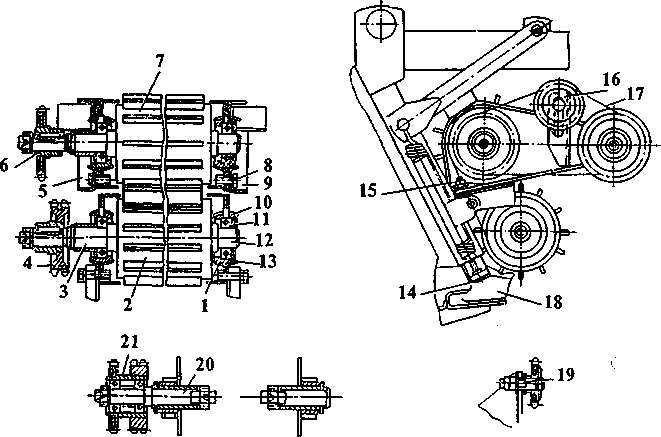 Рис. 1.2. Вальцы плющильные:1 — фланец крепления подшипника; 2 - валец нижний; 3 — цапфа привода;4 — звездочка; 5 — кронштейн правый; 6 — цапфа вальца; 7 — валец верхний;8 — болт; 9 — кронштейн левый; 10 — корпус подшипника сферический;11 — подшипник; 12 — цапфа вальца; 13 — фланец сферический; 14 — натяжник;15 — винт регулировочный; 16 — звездочка; 17 — цепь;18 — кронштейн рамы крепления режущего аппарата;19 — натяжное устройство; 20 — ось; 21 — блок-звездочка.Подготовка к работе. Проверяют давление масла в гидросистеме, оно должно быть не менее 9,8 МПа расставляют колеса трактора на колею . Присоединяют сницу машины к серьге поперечины трактора. Соединяют вилку карданной передачи с ВОМ трактора.Натяжными устройствами 19 и 14 (рис. 1.2) регулируют натяжение приводных цепей. Натягивают цепи так, чтобы отвертка, вставленная в звено цепи, могла поворачиваться на угол 20—30°.Клиноременную передачу регулируют натяжными болтами. Для этого ослабляют болты крепления корпуса редуктора к раме, передвигают редуктор вдоль овальных отверстий. Затем натяжными болтами натягивают ремни так, чтобы усилие в 3—4 кг, предложенное в середине каждого ремня, отклоняло ремень от прямой линии на 14—16 мм.Прокладками под редуктор добиваются, чтобы ручьи шкивов располагались в одной плоскости.В плющильных вальцах регулируют зазор между вальцами, расположение ребер верхнего и нижнего вальцов и давления между вальцами. Регулировочными винтами 15 (рис. 1.2), регулируют зазор между вальцами. Добиваются, чтобы минимальная величина зазора между ребрами и поверхностью труб была . При регулировке взаимного расположения ребер вальцов отсоединяют однорядную цепь привода верхнего вальца. Затем регулировочными винтами 15 (рис. 1.2) поднимают верхний валец и располагают так, чтобы его ребра при вращении не касались ребер нижнего вальца. Проворачивают верхний валец и ставят его так, чтобы ребра верхнего вальца размещались между ребрами нижнего вальца. Соединяют цепь и натяжной звездочкой натягивают ее.3.3. Грабли и пресс-подборщикиГрабли-ворошители  роторные прицепные ГВР-6Б предназначены для сгребания свежескошенной или провяленной травы в валки,ворошение ее в прокосах, оборачивание, разбрасывание и сдваивания валков. Агрегатируются грабли с тракторами МТЗ-80; МТЗ-82 и ЮМЗ-6АЛ. Ширина захвата граблей при ворошении , при сгребании .. Грабли включают в себя: левый и правый роторы, правую и левую поперечину, сницу, растяжки, два конических и один цилиндрический редукторы, два  валкообразующих щитка, карданную передачу,  гидросистему, (ограждение,/ карданный вал.В процессе работы роторы секций совершают встречное вращение в горизонтальной плоскости.Граблины, при помощи кулачка, оснащенного беговой дорожкой, в процессе вращения ротора занимают горизонтальное или вертикальное положение. Занимая вертикальное  положение граблины,  производят сгребание лежащей впереди скошенной массы и сбрасывают ее между щитками, создавая вспушенный валок. Затем граблины совершают поворот до горизонтального положения и перемещаются над валком.Ротор включает в себя: вертикальную ось,  восемь граблин,  кулачок с беговой дорожной, диск, конический редуктор, шлицевую втулку и гидроцилиндр подъема. Опирается ротор на два колеса, оборудованные пневматическими шинами.Поперечный брус выполнен в виде короба, сочленяет секции и является ограждением для карданного вала, который приводит в действие правый ротор.Отводом назад правой секции и складыванием граблей осуществляют их перевод в транспортное положение.Подготовка к работе заключается в следующем. Проверяют исправность роликов кривошипов штанг, проворачивают их на пальцах кривошипа. Зазор между пальцем кривошипа и роликом не должен превышать 0,2-. Производят смазку беговой дорожки кулачков.Рассматривая двухступенчатый редуктор делают проверку работоспособности механизма переключения частоты вращения, подшипников и шестерен.Осуществляют настройку граблей. Для сгребания скошенной массы в валок или его ворошение к штангам прикрепляют граблины с тремя парами зубьев дугообразной формы, а двухступенчатый редуктор регулируют на пониженную частоту вращения. Для ворошения травы в прокосах и разбрасывания сена из валков штанги оснащают двумя парами прямых зубьев, а частоту вращения роторов повышают.Пресс-подборщик прицепной рулонный ПРП-1,6 используют при подборе валков сена естественных или сеянных трав или соло-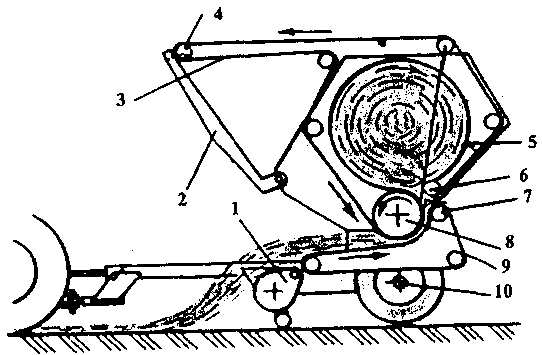 Рис. 1.3. Схема рабочего процесса пресс-подборщика ПРП-1,6:1 — подборщик; 2 — рычаг; 3 — ремень прессующий; 4 — валик;5 — задняя стенка; 6 — валик; 7 — плавающий валик; 8 — барабан;9 — питающий транспортер; 10 — опорное колесо.мы и прессбвания их в рулоны с одновременной автоматической обвязкой. Агрегатируют его с тракторами МТЗ-80/82; ЮМЗ-6Л/6М. Рабочие органы и механизмы пресс-подборщика ППР-1,6 приводятся в действие от ВОМ трактора и его гидросистемы.Машина включает в себя: подборщик, механизм подъема подборщика, сницу, карданную передачу, колесный ход, редуктор, транспортер, гидросистему, прессующие ремни, обматывающий аппарат и прессовальную камеру.Рабочий процесс протекает так. В процессе движения вдоль валка подборщик   1 (рис. 1.3) подбирает пружинными зубьями сено и подает его на транспортер 9. Между ремнями транспортера, ветвями прессующих ремней 3, подвижным валиком 7 и барабаном 8 осуществляется предварительное сжатие и уплотнение прессуемой массы, подаваемой затем в прессовальную. При воздействии перемещающихся прессующих ремней, происходит петлеобразный изгиб слоя прессуемой массы, являющегося началом формирования рулона. Дальнейшее поступление прессуемой массы наращивает размер рулона, а он увеличивает размер петли. Ее увеличение происходит за счет преодоления растущим в диаметре рулоном, препятствия, создаваемого гидроцилиндрами 7 натяжного устройства. Чем больше натяжение прессующих ремней, тем выше плотность прессования. При достижении рулоном заданного размера, включается автомат обматывающего аппарата. При этом в кабину поступает сигнал и тракторист останавливает агрегат, т.к. рулон обматывается шпагатом при остановленном агрегате. Игла, установленная над транспортером, опускается и направляет конец шпагата на транспортер. Шпагат подхватывают ремни транспортера и расположенную на них прессуемую массу. При поступлении шпагатов в прессовальную камеру игла проворачивает поджимает пружину 5 и отодвигает подвижной нож 9. Проворачиванию храповика 4 препятствует подпружиненная собачка 2. Завершив обмотку рулона шпагатом, игла, поднимаясь, заводит шпагат в пространство, между противорежущим 7 и подвижным 9 ножами.   В это время выступ рычага 3 сходит с боковой дорожки храповика 4 и нож при воздействии пружины 5 разрезает шпагат. После этого игла возвращается в начальное положение При завершении обмотки рулона шпагатом происходит высвобождение защелки, которую фиксирует клапан. Вращающийся рулон поднимает клапан вверх, а прессующие ремни сбрасывают рулон на землю. После этого гидроцилиндры возвращают рамку в первоначальное положение. Прессующие ремни при этом натягиваются, а штанги закрывают клапан. Сигнальная лампочка в кабине тракториста гаснет и процесс повторяется заново.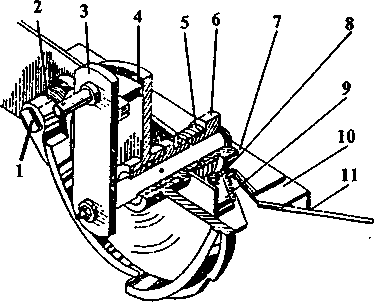 Рис. 1.4. Механизм обрезки шпагата: ся и передвигает шпагат 1 — ось; 2 — собачка; 3 — рычаг; 4 — храповик;   ВДОЛЬ рулона.5, 8 - пружины; 6 - толкатель;	В  процессе движения7 - нож противорежущим; 9 - нож подвижной; 10 - кронштейн;	11 - улавливатель.	При работе пресс-подборщика на стационаре, прутья пружины опускают на землю перед подборщиком, а масса вилами подается вручную.Подготовка к работе включает следующие мероприятия. Перед выездом в поле подготавливают трактор, с которым будет агрега-тироваться косилка. Для этого длину раскоса механизма задней навески трактора делают равной , соединяют их продольными тягами, используя круглые отверстия в вилках раскосов. К поперечине прицепного устройства прикрепляют двумя пальцами прицепную вилку. Расстояние от торца ВОМ трактора до оси отверстия прицепной вилки устанавливают равным , а расстояние оси ВОМ до поперечины 250—300 мм.Натягивая амортизационные пружины добиваются, чтобы копирующее колесо опиралось на почву 150—200 Н. Фрикционная предохранительная муфта, установленная на валу подборщика, должна иметь крутящий момент 180 Н.М. Натягивая прессующие ремни при помощи рамки гидроцилиндрами, регулируют плотность прессования.Пресс-подборщик ППЛ-Ф-1,6М предназначен для подбора валков сена естественных трав или соломы, прессования их в тюки прямоугольной формы с автоматической обвязкой тюков. Выгрузка тюков происходит при помощи лотка параллельной загрузки в рядом идущий транспортер или на поле с использованием нижнего лотка.Состоит пресс-подборщик из главной карданной передачи, подборщика, механизма упаковщиков, лотков для параллельной погрузки тюков в транспортные средства и для выгрузки тюков в транспортные средства и для выгрузки тюков на поле, вязального аппарата, колесного хода, прессовальной камеры, поршня с шатуном, редуктора главной передачи, сницы.Перес-подборщик оснащен вязальным аппаратом «Диринг», карданной передачей с промежуточной опорой.Пресс-подборщик  агрегатируется с тракторами: МТЗ-80; МТЗ-82 и ЮМЗ-6АКЛ/АКМ.Подборщик-полуприцеп ТП-Ф-45 предназначен для подбора провяленной^ травы влажностью до 45 %, сена и соломы из валиков с измельчением или без него, транспортировки и механической выгрузки. Агрегатируется подборщик с тракторами: МТЗ-80; МТЗ-82.Состоит подборщик из сварной рамы, выгрузного транспортера, подборщика, набивающего механизма, емкости, сницы, привода рабочих органов, гидравлической и тормозной систем, опоры, электрооборудования и колесного хода.Сницу подборщика присоединяют к специальному прицепному устройству, смонтированному на тракторе.Рабочий процесс происходит так. Из валков массу подбирает подборщик. Подобранная масса подающим механизмом набвателя подается в прессовальную камеру. В ней масса уплотняется и затем проталкивается в емкость. При оснащении прессовальной камеры подпружиненными шестнадцатью ножами в ней происходит измельчение массы. Средняя длина резки . Для предохранения ножей от поломок они подпружинены. При необходимости режущий аппарат отключают.Уплотненная масса при помощи транспортера проталкивается в емкость. При периодическом его включении масса равномерно размещается по всему объему кузова. Выгрузку массы производит транспортер через заднюю стенку, которую во время выгрузки поднимают вверх. Верхняя часть емкости (тент) складывается и при необходимости снимается.Подборщик оснащен пневматическими тормозами и светосигнализацией.Привод рабочих органов подборщика происходит от ВОМ и гидросистемы трактора.Пресс-подборщик крупногабаритных тюков прямоугольной формы ПКТ-Ф-2,0 предназначен для подбора валков сена,  естественных  трав или соломы, прессования их в крупногабаритные тюки прямоугольной формы массой до  с обвязкой синтетическим шпагатом.Состоит из рамы со сницей и колесным ходом. На раме установлены подборщик, механизм привода и подачи прессуемой массы, прессовальная камера с поршнем, иглы, аппарат для обвязки и механизмы регулирования длины тюков и плотности прессования, центральный привод, сообщающий поршню возвратно-поступательное движение с периодической остановкой его в верхней мертвой точке. Плотность прессования обеспечивается шарнирно закрепленной верхней стенкой, соединенной с гидравлической следящей системой. Длину тюка регулируют мерительным колесом.Рабочий процесс происходит так.Во время движения агрегата масса из валка, проходящего между колесами трактора, захватывается пружинными пальцами подборщика и подается в приемную камеру. При достижении массой в приемной камере заданной плотности в работу включается поршень. Он спрессовывает массу и пододвигает ее к задней части клиновидной прессовальной камеры. Эта камера оснащена подвижной регулируемой прижимной стенкой. После возвращения поршня в исходное положение процесс повторяется и осуществляется формирование тюка. Спрессованная масса, перемещаясь в прессовальной камере, поворачивает мерительное колесо. Это колесо при достижении тюком заданной длины включает в работу аппарат обвязки. В этом случае иглы, перемещаясь в пазах поршня, подают нити к узловязателям, где осуществляется связывание зажатых и поданных концов и захват обрезанных, предназначенных для следующего тюка.Вновь поступающие порции спрессованной массы проталкивают обвязанный тюк к выходу из прессовальной камеры и он по лотку скатывается на землю.Привод рабочих органов осуществляется ВОМ трактора с частотой вращения 1000 об/мин.Приспособление для погрузки и укладки тюков и рулонов ПТ-Ф-500предназначено для подбора крупногабаритных тюков, сформированных пресс-подборщиками ПКТ-Ф-2, ППР-1,6, погрузки их в транспортные средства, а также для укладки тюков и рулонов в штабель.Приспособление включает в себя навеску, верхний и нижний захваты с гидроцилиндрами, брус, гидравлическую арматуру, маслопровод.Основные рабочие органы приспособления — это захваты тюков. Они удерживают тюки при погрузке и разгрузке. Состоят захваты из четырех верхних и шести нижних пальцев. Эти захваты удерживают тюк или рулон при помощи усилий гидроцилиндров. Высота формирования штабеля (в агрегате с ПФ-0,ЗБ) до .Приспособление ПТ-Ф-500 навешивают на рамы погрузчиков ПКУ-0,8; ПФ-0,5Б, а также на навесную систему тракторов МТЗ-100; МТЗ-102; МТЗ-80 и МТЗ-82.Прицепной прицеп — емкость специальная ПСЕ-Ф-20 предназначена для подбора измельченной массы от силосоуборочных и кормоуборочных комбайнов, косилок измельчителей и перевозки ее по дорогам общей сети и в полевых условиях.Прицеп включает в себя шасси, платформу с основными бортами, бортклапана, козырьки, торцевые надставки бортов, механизмы управления козырьками и открывания бортов-клапанов.Перевозку насыпных и навалочных грузов прицеп осуществляет без надставных бортов с разгрузкой на боковые стороны, с автоматическим открыванием боковых бортов.Прицеп ПСЕ-Ф-20 Агрегатируется с тракторами:МТЗ-80; МТЗ-82. Задание: Прочитать . составить конспект Viber: 89138336265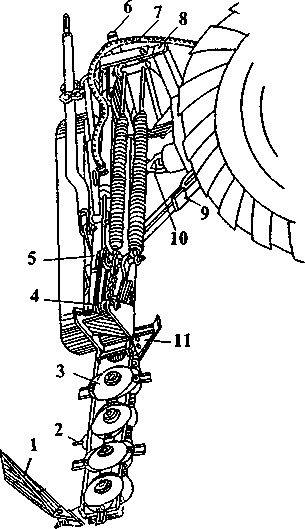 Рис. 1.1. Навесная ротационная косилка КРН-2ДА:1 — полевой делитель; 2 — кронштейн; 3 — режущий аппарат; 4 — механизм уравновешивания; 5 — подрамник; 6 - стойка; 7 - гидрооборудование; 8 — рама навески; 9 — тяговый предохранитель; 10 — механизм привода; 11 - носок.